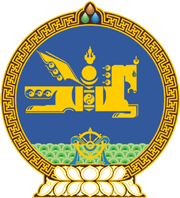 МОНГОЛ УЛСЫН ХУУЛЬ2023 оны 11 сарын 10 өдөр                                                                  Төрийн ордон, Улаанбаатар хотНЭМЭГДСЭН ӨРТГИЙН АЛБАН ТАТВАРЫН      ТУХАЙ ХУУЛЬД НЭМЭЛТ ОРУУЛАХ ТУХАЙ1 дүгээр зүйл.Нэмэгдсэн өртгийн албан татварын тухай хуулийн 13 дугаар зүйлд доор дурдсан агуулгатай 13.1.29 дэх заалт нэмсүгэй:	“13.1.29.малчин, мал бүхий этгээдийн борлуулсан таван хошуу мал, анхан шатны боловсруулалтад ороогүй мах, сүү, арьс шир, ноолуур, хонь болон тэмээний ноос, сарлагийн хөөвөр.”2 дугаар зүйл.Энэ хуулийг 2024 оны 01 дүгээр сарын 01-ний өдрөөс эхлэн дагаж мөрдөнө.МОНГОЛ УЛСЫН ИХХУРЛЫН ДЭД ДАРГА 				Л.МӨНХБААТАР